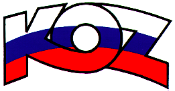 KONFEDERÁCIA ODBOROVÝCH ZVÄZOV SLOVENSKEJ REPUBLIKY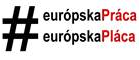 Materiál na rokovanie HSR SR 21.5.2018               bod 4S T A N O V I S K O	k návrhu zákona, ktorým sa mení a dopĺňa zákon č. 461/2003 Z. z. o sociálnom poistení v znení neskorších predpisov a ktorým sa menia a dopĺňajú niektoré zákony (ďalej len „návrh novely zákona“).Popis materiáluÚčelom navrhovanej novely zákona je zavedenie ročného zúčtovania poistného v sociálnom poistení (ďalej len „ročné zúčtovanie“). Predkladateľ, ktorým je Ministerstvo práce, sociálnych vecí a rodiny Slovenskej republiky (ďalej len „predkladateľ“) navrhuje, aby ročné zúčtovanie vykonávala Sociálna poisťovňa, čím by sa malo predísť nadmernému zvýšeniu administratívnej záťaže podnikateľských subjektov a poistencov. Poistné na povinné nemocenské poistenie, povinné dôchodkové poistenie, povinné príspevky na starobné dôchodkové sporenie, poistné na povinné poistenie v nezamestnanosti a poistné do rezervného fondu solidarity budú platené a odvádzané preddavkami a bude nad nimi vykonávané ročné zúčtovanie. Vzhľadom na osobitný charakter úrazového poistenia a garančného poistenia sa ročné zúčtovanie nad nimi nebude vykonávať. V zmysle predloženého návrhu novely zákona sa začnú platiť a odvádzať preddavky na poistnom na jednotlivé podsystémy sociálneho poistenia za obdobie od januára 2021, pričom Sociálna poisťovňa vykoná ročné zúčtovanie prvýkrát za rok 2021 v roku 2022.V  súvislosti  s ročným zúčtovaní sa  návrhom  novely  zákona  vstupuje  tiež do zákona č. 595/2003 Z. z. o dani z príjmov v znení neskorších predpisov, zákona č. 5/2004 Z. z. o službách zamestnanosti  a  o zmene a doplnení niektorých zákonov v znení neskorších predpisov, zákona č. 43/2004 Z. z. o starobnom  dôchodkovom  sporení  a o zmene a doplnení niektorých zákonov v znení neskorších predpisov a zákona č. 650/2004 Z. z. o doplnkovom dôchodkovom sporení a o zmene a doplnení niektorých zákonov v znení neskorších predpisov.Ako vyplýva z doložky vybraných vplyvov predkladaný návrh novely zákona bude mať pozitívny ako aj negatívny vplyv na rozpočet verejnej správy, pozitívne a negatívne sociálne vplyvy, pozitívne a negatívne vplyvy na podnikateľské prostredie a pozitívne vplyvy na informatizáciu spoločnosti. Ostatné vybrané vplyvy predkladateľ nepredpokladá. Účinnosť ustanovení, ktorými sa má uzákoniť právna úprava ročného zúčtovania sa  navrhuje od 1. januára 2021, a to z dôvodu zabezpečenia dostatočne dlhej legisvakačnej lehoty na zavedenie navrhovaných zmien do praxe, pričom realizácia navrhovaných opatrení spadá najmä do pôsobnosti Sociálnej poisťovne. Stanovisko KOZ SR   KOZ SR v rámci medzirezortného pripomienkového konania vzniesla dve zásadné pripomienky, a to k predloženému návrhu novely zákona ako aj nad jeho rámec. Pripomienka k predloženému návrhu novely zákona bola v rámci rozporového konania vysvetlená a rozpor bol odstránený.    Predloženou pripomienkou nad rámec novely zákona KOZ SR navrhla rozšírenie okruhu osôb (poistencov), ktorým by sa malo poskytovať ošetrovné o všetky nemocensky poistené osoby, ktoré ošetrujú svojho rodinného príslušníka a ktorý je jej zaťom alebo nevestou. Súčasne KOZ SR navrhla zvýšenie výšky ošetrovného zo súčasných 55 % denného vymeriavacieho základu na 75 % denného vymeriavacieho základu a predĺženie poskytovania tejto dávky zo súčasných maximálne 10 kalendárnych dní na 14 kalendárnych dní.     KOZ SR predloženie svojho návrhu odôvodnila nasledovne:    V zmysle § 3 ods. 1 zákona č. 365/2004 Z. z. o rovnakom zaobchádzaní v niektorých oblastiach a o ochrane pred diskrimináciou a o zmene a doplnení niektorých zákonov   (antidiskriminačný zákon) v znení neskorších predpisov (ďalej len „antidiskriminačný zákon“), každý je povinný dodržiavať zásadu rovnakého zaobchádzania v pracovnoprávnych a obdobných právnych vzťahoch, sociálneho zabezpečenia, zdravotnej starostlivosti, poskytovania tovarov a služieb a vo vzdelaní. Prípustné rozdielne zaobchádzanie upravuje § 8 antidiskriminačného zákona, pričom podľa odseku 4 tohto ustanovenia je v systéme sociálneho zabezpečenia v zamestnaní diskrimináciou nie je rozdielnym zaobchádzaním zaobchádzanie z dôvodu veku, ktoré spočíva v ustanovení rôznych vekových hraníc na vznik nároku na starobný dôchodok a invalidný dôchodok v tomto systéme, ako aj v ustanovení rôznych vekových hraníc v tomto systéme pre zamestnancov alebo skupiny zamestnancov, a používanie rôznych spôsobov výpočtu týchto dôchodkov, ktoré sú založené na kritériu veku; to neplatí, ak by súčasne došlo k diskriminácii z dôvodu pohlavia.  Podľa § 9 ods. 1 každý má podľa tohto zákona právo na rovnaké zaobchádzanie a ochranu pred diskrimináciou. Právna úprava ošetrovného ako jednej z nemocenských dávok je koncipovaná na princípe vyživovacej povinnosti uplatňovanej v rodinnom práve. V tejto súvislosti KOZ SR poukázala na nerovnosť prístupu poistencov (povinne nemocensky poistených - zamestnancov, povinne sociálne poistených samostatne zárobkovo činných osôb ako aj dobrovoľne nemocensky poistených osôb) k nároku na ošetrovné a jeho výplatu ako jednej z dávok nemocenského poistenia.  Z vyššie uvedeného dôvodu KOZ SR za účelom odstránenia nerovnosti ako aj zosúladenia právneho stavu zákona o sociálnom poistení s antidiskriminačným zákonom navrhla doplnenie právnej úpravy ošetrovného ako aj jej zmenu.    KOZ SR považuje za správne postaviť starostlivosť o člena rodiny v prípade jeho choroby, ako aj  ďalších sociálnych udalostí uvedených v § 39 ods. 1 písm. b) zákona o sociálnom poistení na roveň starostlivosti o dieťa v prípade nároku na materské. Rovnako KOZ SR nepovažuje určenie 10 dní ako maximálnej dĺžky na poskytovanie ošetrovného v jednom prípade (jedna medicínska diagnóza) a jednému poistencovi za dostatočné.  Uvedená pripomienka bola v rámci rozporového konania prekvalifikovaná na  obyčajnú pripomienku, a to po konštatovaní predkladateľa, že vníma potrebu zaoberať sa problematikou nároku na nemocenskú dávku – ošetrovné a jej zmenu.       Závery a odporúčaniaKOZ SR odporúča návrh zákona, ktorým sa mení a dopĺňa zákon č. 461/2003 Z. z. o sociálnom poistení v znení neskorších predpisov a ktorým sa menia a dopĺňajú niektoré zákony na ďalšie legislatívne konanie.